Урок  русского языка в 5 классеФГОС  (учебник под  редакцией А.Д.Шмелева)Тема: «Условия слитного и  раздельного написания  НЕ с именами существительными»Автор:Жукова Лола Тулкуновна,учитель русского языка и литературы 1  квалификационной категорииМБОУ СОШ №11 г.о.Вичуга Ивановской областиМетодический комментарий.Вид урока - открытие новых знаний.Цель - формирование умения   определять условия слитного и  раздельного написания НЕ  с существительными.Планируемые результаты:Предметные: безошибочно писать существительные с НЕ, правильно пользоваться правилом, определяющим выбор слитного и раздельного написания НЕ с существительными.Метапредметные: уметь адекватно воспринимать информацию, сопоставлять и сравнивать речевые высказывания с точки зрения содержания; свободно, правильно излагать свои мысли в устной и письменной форме; соблюдать нормы построения текста (логичность, последовательность, связность, соответствие теме)Регулятивные УУД: умение определять и формулировать  тему и цель на уроке, проговаривать последовательность действий на уроке, работать по  коллективно составленному алгоритму, планировать своё действие в соответствии с поставленной задачей, вносить необходимые коррективы в действие после его завершения на основе его оценки и учёта характера сделанных ошибок. Коммуникативные УУД: умение оформлять свои мысли в устной и письменной форме,  слушать и понимать речь других, совместно договариваться о правилах поведения и общения в парах, группе.Познавательные УУД: умение ориентироваться в своей системе знаний, отличать новое от уже известного,  добывать новые знания, находить ответы на вопросы,  используя учебник и информацию, полученную на уроке.Ход урока.Учитель: Здравствуйте, ребята. Учитель: Прочитайте пословицу и объясните ее значение. Ученье – красота, а неученье – слепота. (слайд №1)Дети объясняют значение пословицы: Знания дают возможность быть красивым внутренне,  невежды  слепы душой.Учитель: Каждый урок открывает вам новые знания, а значит, вы становитесь лучше и  красивее. Я предлагаю вам сейчас  взобраться  на орфографический Олимп. ( на доске записаны слова:(не)приятель..ень …обеды, (не)выполнилгараж…, крюч…чек, для  дочер…ги…кий, ра…чет, чес…ный, про…ьбаучащиеся по-одному выходят к доске и вставляют буквы на месте пропусков или раскрывают скобки, объясняя орфограмму.В  написании слова неприятель возникла проблемная ситуация: дети не изучали такого правила.Учитель: Ребята,как вы думаете, как будет правильно: слитно или раздельно?Учащиеся не дают одного ответа.Учитель: Ребята, а почему вы думаете по-разному? (потому что не знаем, так как не изучали это правило)Учитель: А вы  можете определить тему урока и его задачи? ( тема-  написание НЕ с существительными, задача – научиться правильно писать НЕ с существительными)слайд №2Учитель: Да, сегодня на уроке мы должны  понять условия слитного и раздельного написания НЕ с существительными. Слайд №3У каждого из вас на столе есть таблица, которую мы будем заполнять в  течение урока.(Таблица  «Условия слитного и  раздельного написания НЕ с существительными»)Учитель: Ребята, давайте познакомимся с  шуточным стихотворением Б. Заходера. (на столах у учащихся стихотворение) Учитель читает стихотворение.Побывал я однажды в стране,Где исчезла частица НЕ.Посмотрел я вокруг с доумением,Что за лепое положение?Но кругом было тихо-тихо,И во всём была разберихаИ на взрачной клумбе у будки,Голубые цвели забудки,И погода стояла настнаяИ гуляла собачка счастнаяИ, виляя хвостом уклюже,Пробегала пролазную лужу.Мне навстречу без всякого страхаШёл умытый, причёсанный ряха,А за ряхой по травке свежейШли суразный дотёпа и вежа,А из школы, взявшись под ручки,Чинным шагом вышли доучки.И навстречу всем утром раноУлыбалась царевна-смеяна,Очень жаль, что только во снеЕсть страна без частицы НЕ.Учитель: Понятно ли содержание этого стихотворения?Вызывает ли у вас что-нибудь удивление?Есть ли в стихотворении незнакомые слова?Выпишем существительные, которые не существуют в русском языке:доумение разбериха забудкиряха дотёпа вежа доучки смеянаА теперь попробуем присоединить к ним исчезнувшую частицу НЕ:недоумение неразбериха незабудкинеуклюженеряха недотёпа невежа недоучки несмеянаУчитель: Знакомы ли вам эти слова?Какой мы можем сделать вывод?Вывод: если существительное не употребляется без НЕ, оно пишется с НЕ слитно. Вывод на цветном листе прикрепляется к доске. Ребята записывают вывод в таблицу.Учитель: А что же делать со словами, которые прекрасно себя чувствуют без частицы НЕ?слайд №4Вчера со мной случилось несчастье.Можем ли мы об этом сказать по-другому?Да. Вчера со мной случилось горе.Что мы сделали? Мы  заменили слово несчастье синонимом.Давайте побробуем заменить синонимами следующие слованеправда — ложь неприятель — противник несерьезность- легкомысленностьДелаем вывод: Не с существительным пишется слитно, если существительное с не может быть заменено синонимом без не или близким по значению выражением. (дети записывают вывод в  таблицу)А как же быть со  словами: не собака, не дом, не город? Слайд №5Такие слова заменить синонимами без НЕ не получится. Делаем вывод: Если существительное  с НЕ нельзя заменить синонимом , значит слово с НЕ пишем раздельно. (дети записывают вывод в  таблицу)Работа с предложением:Вчера со мной случилось не счастье, а горе.Каковы смысловые отношения слов СЧАСТЬЕ –ГОРЕ?Они друг другу противопоставлены. Какое слово это противопоставление обозначает явно? Союз АДелаем вывод: НЕ с существительными пишется раздельно, если в предложении содержится противопоставление. (запись в  таблицу)Обобщим всё вышесказанное, сформулируем алгоритм действий, которым вы сможете пользоваться при написании НЕ с существительными.II. Закрепление изученного материала.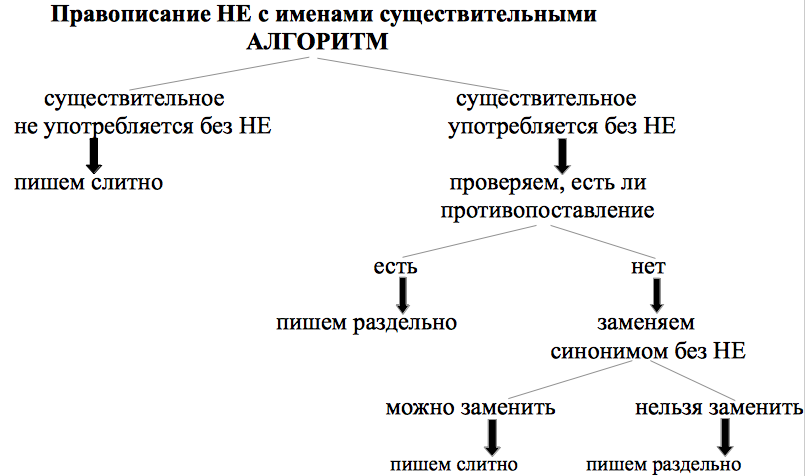 Творческий диктант. По лексическому значению угадать слово, записать его.В народном творчестве:  шуточный рассказ о том, чего не может быть, не бывает. (Небылица)Неизвестный человек (Незнакомец)Неаккуратный человек (Неряха)Грубый, невоспитанный человек (Невежа)Малообразованный человек, а также несведущий в какой-нибудь области (Невежда)Растение с мелкими, голубыми цветками (Незабудка)Почему все эти слова нужно писать слитно? (Без НЕ не употребляются)Словарно – физкультурная  разминка. Учитель называет существительное с НЕ: если Не со словом пишется слитно, дети поднимают руки вверх, если раздельно – качают головой.Недотрога, не велосипед, непогода, не друг, а враг; несмеяна, не роза, несерьезность, не смелость, а трусость; недотепа, не пятерка, неправдаЗадание «Кто быстрее». У каждого ученика на столе задание. Списать предложения, раскрывая скобки.Мой друг говорил сущую (не)лепицу.Учитель подтвердил (не)верность моего решения.Это были (не)астры.Дружба крепка (не)лестью, а правдой и честью..Проверка задания. На слайде записаны предложения. Учащиеся выполняют самопроверку и оценивают себя. Укажите условия слитного и раздельного написания существительных в этих предложенияхV. Подведение итогов урока. Рефлексия.  Ребята, тема сегодняшнего урока непростая. Чтобы в полной мере овладеть ею, необходимо еще поработать над ней. Оцените свой уровень понимания материала сегодняшнего урока. ( Учащиеся на вертикальной линии ставят крестик в зависимости от понимания материала.) Например:Завершите тезисы:Сегодня на уроке я узнал(а)…Самым интересным для меня было…Самым трудным для меня оказалось…VI. Домашнее задание.Составьте словарную диктовку из 10 слов на изученное правило.